J. ANGIELSKI – KLASA 1 (04-08.05)1. Topic: Revision – powtórzenie. (04.05.20)Powtórz słownictwo z rodziału 6Ćwiczenia: str. 90: zad. 1, zad.2; str.91: Active dictionary2. Topic: TEST – unit 6  (06.05.20)Dziś napiszesz Test  z rozdziału 6 – My body.Przypomnij sobie nazwy części ciała oraz emocji.Poproś rodzica o pomoc i otwórz TEST: https://www.liveworksheets.com/c?a=s&g=klasa%201&s=UNIT%206&t=s0nuzqtgzl&l=ao&i=tdfzff&r=ll&m=n&is=y&ia=y Test jest taki sam jak pisaliśmy w szkole ale zamiast długopisem musisz wypełnić go na komputerze.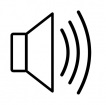 Krótka instrukcja: Aby odsłuchać nagranie kliknij ikonę                (nagranie może się odtworzyć z lekkim opóźnieniem), możesz słuchać kilka razy. Zamiast otoczyć pętlą musisz tylko kliknąć w odpowiedni obrazek. W puste pola musisz wpisać odpowiedzi na klawiaturze. W zadaniach 4 i 6 trzeba złapać wyraz, przesunąć i upuścić w zaznaczone pole.Jeżeli skończyłeś test kliknij FINISHAby wysłać test wpisz w ramkę swoje imię i nazwisko i kliknij SENDTest zostanie automatycznie wysłany do mnie. Sprawdzę Twoje odpowiedzi i odeśle wiadomość z ocenąGOOD LUCK  powodzenia! (Proszę o wypełnienie i odesłanie testu 06.05)W razie jakichkolwiek problemów z zadaniami, możecie śmiało do mnie napisać.                                    Pozdrawiam!  K. Łabuda